 serving Jesus 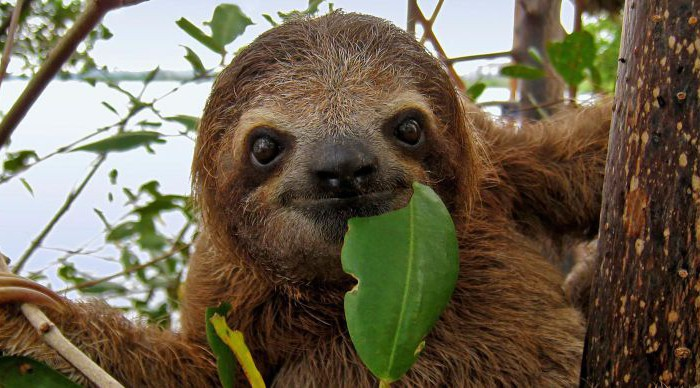 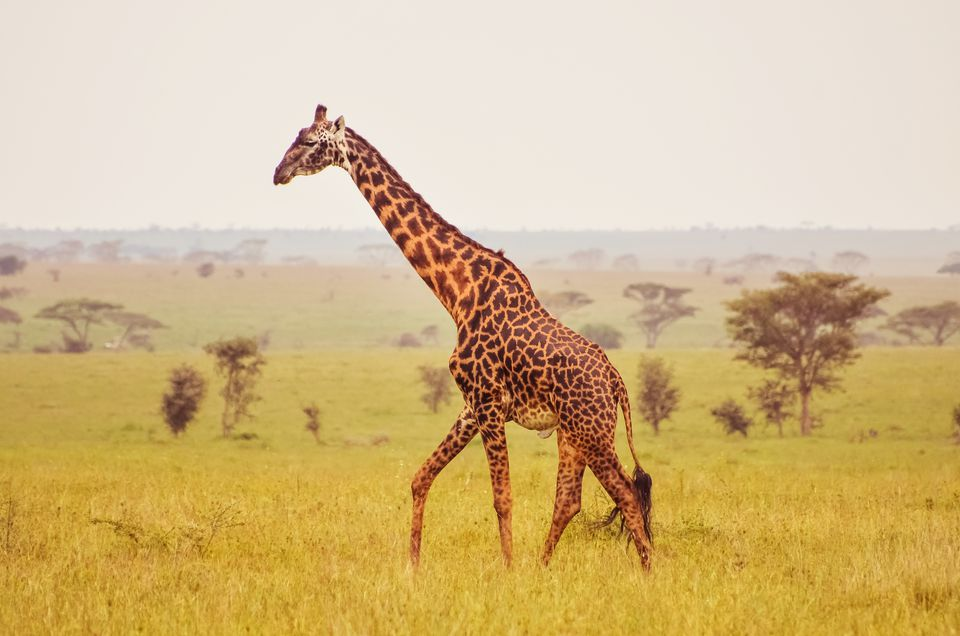 